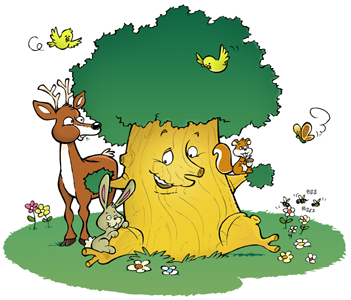 A quoi ça sert ?Tu as souvent besoin de mémoriser des listes de choses à l'école et dans la vie. Si la liste est longue, ça peut être difficile de se souvenir de tout. Mais tu peux y arriver facilement en utilisant des techniques.Comment faire ?Les 3 techniques pour mémoriser une liste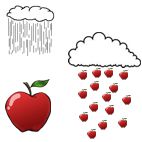 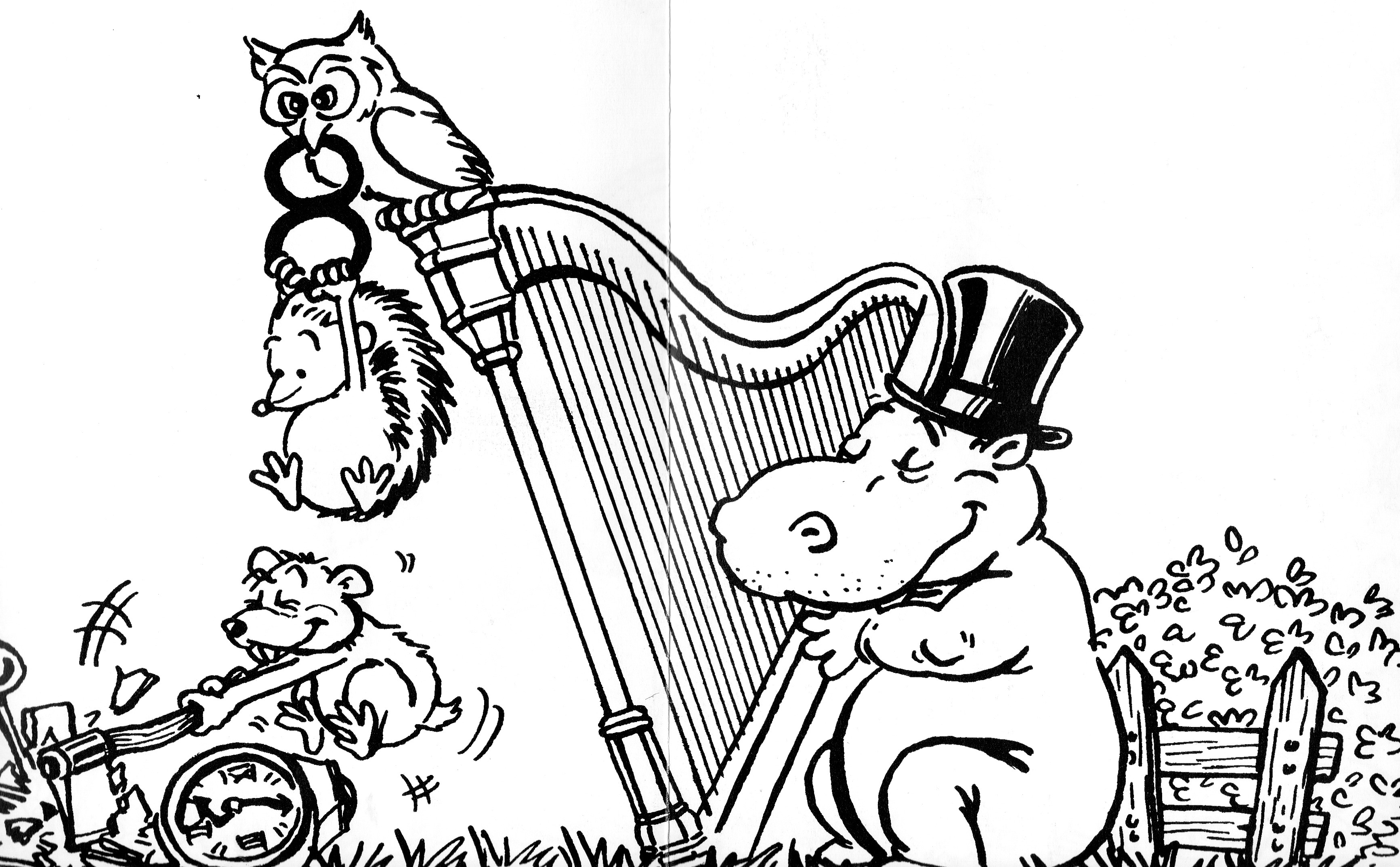 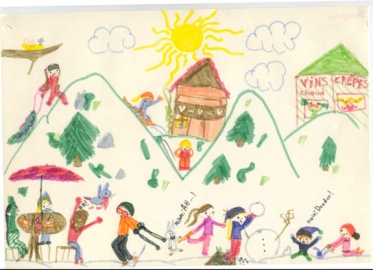 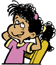  Je ne panique pas, je me détends.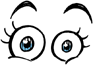  Je regarde pour choisir quelle technique je vais utiliser pour apprendre ma liste.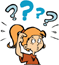  Je prépare mon plan : je regarde ce que je dois faire pour utiliser cette technique.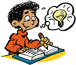  J'applique la technique en suivant les étapes dans l'ordre.